РЕШЕНИЕРассмотрев проект решения о порядке определения платы по соглашению об установлении сервитута в отношении земельных участков, находящихся в собственности Петропавловск-Камчатского городского округа, внесенный исполняющим полномочия Главы администрации Петропавловск-Камчатского городского округа Платоновым Д.А., в соответствии со статьей 39.25 Земельного кодекса Российской Федерации, статьей 28 Устава Петропавловск-Камчатского городского округа, Городская Дума Петропавловск-Камчатского городского округаРЕШИЛА:1. Принять в первом чтении проект решения о порядке определения платы по соглашению об установлении сервитута в отношении земельных участков, находящихся  в собственности Петропавловск-Камчатского городского округа, согласно приложению к настоящему решению. 2. Создать рабочую группу по доработке указанного проекта в следующем составе:3. Рабочей группе доработать проект решения и представить его Главе Петропавловск-Камчатского городского округа, исполняющему полномочия председателя Городской Думы Петропавловск-Камчатского городского округа, для внесения на рассмотрение сессии Городской Думы Петропавловск-Камчатского городского округа.Приложение к решению Городской Думы Петропавловск-Камчатского городского округа от 25.02.2015 № 685-рРЕШЕНИЕот ______________ № _____-ндО порядке определения платы по соглашению об установлении сервитута в отношении земельных участков, находящихся в собственности Петропавловск-Камчатского городского округа
Принято Городской Думой Петропавловск-Камчатского городского округа(решение от _________  № _______ -р)1. Настоящее Решение о порядке определения платы по соглашению об установлении сервитута в отношении земельных участков, находящихся в собственности Петропавловск-Камчатского городского округа (далее – Решение) устанавливает порядок определения платы по соглашению об установлении сервитута в отношении земельных участков, находящихся в собственности Петропавловск-Камчатского городского округа (далее - земельные участки).2. Размер платы по соглашению об установлении сервитута определяется на основании кадастровой стоимости земельного участка и рассчитывается как 0,01 процента кадастровой стоимости земельного участка за каждый год срока действия сервитута, если иное не установлено настоящим Решением.3. Размер платы по соглашению об установлении сервитута, заключенному в отношении земельных участков, находящихся в собственности Петропавловск-Камчатского городского округа  и предоставленных в постоянное (бессрочное) пользование, либо в пожизненное наследуемое владение, либо в аренду, может быть определен как разница рыночной стоимости указанных прав на земельный участок до и после установления сервитута, которая определяется независимым оценщиком в соответствии с законодательством Российской Федерации об оценочной деятельности.4. Смена правообладателя земельного участка не является основанием для пересмотра размера платы по соглашению об установлении сервитута, определенного в соответствии с настоящим Решением.5. В случае если сервитут устанавливается в отношении части земельного участка, размер платы по соглашению об установлении сервитута определяется пропорционально площади этой части земельного участка в соответствии с настоящим Решением.6. Настоящее Решение вступает в силу после дня его опубликования.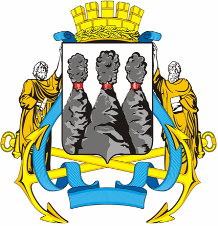 ГОРОДСКАЯ ДУМАПЕТРОПАВЛОВСК-КАМЧАТСКОГО ГОРОДСКОГО ОКРУГАот 25.02.2015 № 685-р27-я сессияг.Петропавловск-КамчатскийО принятии в первом чтении решения о порядке определения платы по соглашению об установлении сервитута в отношении земельных участков, находящихся в собственности Петропавловск-Камчатского городского округапредседатель рабочей группы:председатель рабочей группы:председатель рабочей группы:Рубанченко А.А.-руководитель Департамента градостроительства и земельных отношений администрации Петропавловск-Камчатского городского округа;заместитель председателя рабочей группы:заместитель председателя рабочей группы:заместитель председателя рабочей группы:Чеботарев К.Ю.-председатель Комитета Городской Думы Петропавловск-Камчатского городского округа по собственности, земельным отношениям, предпринимательству и инвестициям; депутат Городской Думы по избирательному округу № 7;секретарь рабочей группы: секретарь рабочей группы: секретарь рабочей группы: Квятковская А.В.-главный инспектор организационно-юридического отдела Департамента градостроительства и земельных отношений администрации Петропавловск-Камчатского городского округа;члены рабочей группы:члены рабочей группы:члены рабочей группы:Аббасова Н.П.-консультант юридического отдела аппарата Городской Думы Петропавловск-Камчатского городского округа;Белослудцева Ю.В.-инспектор Контрольно-счетной палаты Петропавловск-Камчатского городского округа;Жукова И.В.-советник правового отдела Аппарата администрации Петропавловск-Камчатского городского округа;Пономаренко О.А.-заместитель руководителя Департамента градостроительства и земельных отношений администрации Петропавловск-Камчатского городского округа.Глава Петропавловск-Камчатского городского округа, исполняющий полномочия председателя Городской ДумыК.Г. СлыщенкоГОРОДСКАЯ ДУМАПЕТРОПАВЛОВСК-КАМЧАТСКОГО ГОРОДСКОГО ОКРУГАГлава Петропавловск-Камчатского городского округаК.Г. Слыщенко